HXL Tagging Exercise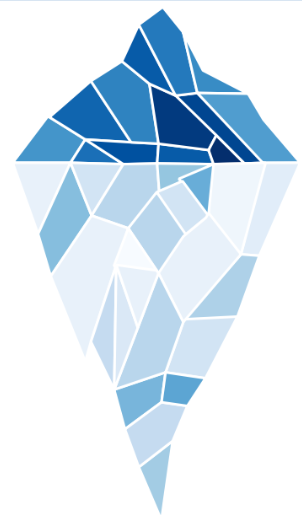 ClusterImplementing OrganizationLatitude11-15 year old boys targetedDisplaced elderly beneficiaries in camps